Hakuohje: Kalatalouden yritysten väliaikainen tuki koronavirusepidemian aiheuttamien talousvaikeuksien helpottamiseksi – kalanjalostuksen sekä kalan vähittäis- ja tukkukaupan yritykset Avustuksen tarkoitusAvustusta voivat hakea kalatalousalan yritykset, joiden taloudellinen tilanne on merkittävästi heikentynyt koronavirusepidemian vuoksi 31.12.2019 jälkeen. Avustuksen tarkoituksena on yritystoiminnan jatkumisen turvaaminen epidemiasta johtuvien merkittävien markkina- ja tuotantohäiriöiden aikana. Avustusta voidaan myöntää Manner-Suomessa ryhmän I kaupallisille kalastajille ja Ahvenanmaalla päätoimisille kaupallisille kalastajille. Lisäksi avustusta voidaan myöntää koko maassa kalankasvatusta, kalan jalostusta sekä kalan tukku- ja vähittäiskauppaa harjoittaville yrityksille. Tukea voidaan myöntää vain sellaisille yrityksille, joilla on ollut edellytykset kannattavaan liiketoimintaan ennen koronakriisin alkua.Tämä ohje koskee kalanjalostuksen sekä kalan vähittäis- ja tukkukaupan yrityksiä. Kalatalouden alkutuotannon yrityksille on erillinen hakuohje. Avustusjärjestelmä on väliaikainen. Avustukset tulee myöntää vuoden 2020 loppuun mennessä. Avustuksen hakeminen ja hyväksyttävät kustannuksetTukihakemus toimitetaan yrityksen kotipaikan mukaisesti joko Varsinais-Suomen, Pohjois-Savon tai Lapin ELY-keskukseen. ELY-keskus tekee päätöksen avustuksen myöntämisestä. Tuen maksamisesta vastaa KEHA-keskus. Avustus maksetaan yhdessä erässä ennakkona. Elinkeino-, liikenne- ja ympäristökeskus laskee myönnettävän avustuksen seuraavalla kaavalla: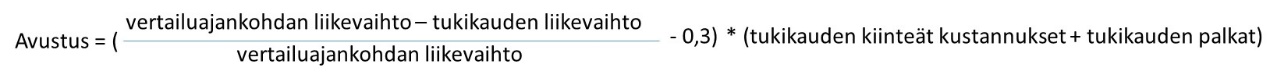 Avustuksen myöntämisen edellytyksenä on, että hakijan vertailuajankohdan (1.3.−30.6.2019) liikevaihto on ollut vähintään 20 000 euroa.Avustus voi olla suuruudeltaan 2 000 – 120 000 euroa. Avustusta voi pääsääntöisesti hakea vain kerran. Perustellusta syystä avustusta voi kuitenkin hakea uudestaan, mutta avustukset eivät yhteenlaskettuina voi ylittää enimmäistukiaikaa eivätkä 120 000 euron ylärajaa. Avustuksen ehdot muuttuivat avustusta koskevan valtioneuvoston asetuksen muutoksen tullessa voimaan 5.10.2020. Jos yritys on hakenut avustusta aiempien ehtojen mukaisesti ja saanut päätöksen, se voi jättää uuden hakemuksen. Avustuksen laskennallisesta määrästä vähennetään yrityksen aiemmin saamat, covid-19-epidemian vaikutusten lieventämiseen tarkoitetut tuet. Muutoksen voimaan tullessa vireillä olleisiin hakemuksiin sovelletaan alkuperäisiä avustusehtoja. Jos yrityksellä on hakemus vireillä avustuksen ehtojen muuttuessa ja se haluaa hakea avustusta uusien ehtojen mukaisesti, sen tulee tehdä uusi hakemus.Avusta ei saa käyttää Euroopan unionin toiminnasta tehdyn sopimuksen 107 ja 108 artiklan soveltamisesta vähämerkityksiseen tukeen kalastus- ja vesiviljelyalalla annetun komission asetuksen (EU) N:o 717/2014 1 artiklan a-k alakohdissa lueteltuihin käyttötarkoituksiin.Avustuksen saajan on toimitettava ELY-keskukselle selvitys avustuksen käytöstä ja yritystoiminnan jatkumisesta avustuspäätöksessä määrättyyn päivämäärään mennessä. Selvitys tehdään maa- ja metsätalousministeriön vahvistamalla lomakkeella. Hakemuksen täyttäminenTäytä hakulomakkeen kaikki kohdat: Hakijan nimiYritys- ja yhteisötunnusHakijan kotipaikka: merkitse tähän yrityksen kotipaikka.JakeluosoitePostinumero ja -toimipaikkaYhteyshenkilön nimiYhteyshenkilön sähköpostiYhteyshenkilön puhelinnumeroYrityksen toimiala: Rastita yrityksen päätoimiala. Yrityksen koko: rastita yrityksen vuoden 2019 henkilöstön määrä, liikevaihto ja tase.Yrityksen omistajat ja omistussuhteetIBAN-tilinumero ja BIC-koodi avustuksen maksamista vartenYrityksen selvitys taloudellisesta tilanteesta kalatalouden osalta ennen epidemiaa: Täytä pyydetyt tiedot vuoden 2019 tilanteen mukaisesti. Selvitys yrityksen taloudellisen tilan heikentymisestä sekä suunnitelma talouden vakauttamisesta ja sen vaatimasta rahoituksesta: Kuvaa lyhyesti, miten koronavirusepidemia on vaikuttanut yrityksesi taloustilanteeseen ja esitä tiivis suunnitelma siitä, miten tilanne voitaisiin vakauttaa myönnettävän avustuksen avulla. Esitä myös arvio yrityksen liiketoiminnan edellytyksistä vuonna 2021. Avustuksen määrän laskemiseksi tarvittavat tiedot: Vertailuajankohdan liikevaihto: Merkitse, perustuuko ilmoittamasi vertailuajankohdan liikevaihto arvonlisäveroilmoituksiin vai niiden puuttuessa omaan ilmoitukseesi. Merkitse vuoden 2019 vertailuajankohdan liikevaihto jokaiselle pyydetylle kuukaudelle (maalis-kesäkuu). ELY-keskus laskee niiden keskiarvon. Tukikauden liikevaihto: Merkitse, perustuuko ilmoittamasi vertailuajankohdan liikevaihto arvonlisäveroilmoituksiin vai niiden puuttuessa omaan ilmoitukseesi. Merkitse vuoden 2020 vertailuajankohdan liikevaihto jokaiselle pyydetylle kuukaudelle (huhti-toukokuu). ELY-keskus laskee niiden keskiarvon. Tukikauden kustannukset:Hakijan tukikauden kiinteät kustannukset ovat yrityksen kiinteät kustannukset yhteensä ajanjaksolla 1.4.−31.5.2020. Kiinteitä kustannuksia ovat vuokrakulut ja muut yrityksen kulut sen omassa käytössä olevasta kiinteistö-omaisuudesta, laite- ja esinevuokrat, käyttöoikeuskorvaukset sekä lisenssimaksut.Hakijan tukikauden palkat ovat ajanjaksolla 1.4.−31.5.2020 maksetut yrityksen työntekijöiden palkkauskulut yhteensä tulorekisterin tietojen mukaan. Yrityksen hakema ja/tai saama muu julkinen tuki covid-19-epidemian vaikutusten sopeuttamiseksi. Erittele, mistä muualta tukea on haettu ja mahdollisesti jo saatu (tuen myöntävä taho ja haettu ja/tai saatu avustuksen määrä). AllekirjoitusLiitteet: Yritykset (Oy, Ay, Ky, osuuskunta) Tilinpäätöstiedot kahdelta edelliseltä tilikaudelta (tuloslaskelma ja tase sekä tilintarkastus- ja toimintakertomus)Liitteet, joista käy ilmi yrityksen taloudellisen tilanteen heikentyminen: yrityksen alkuvuoden 2020 kirjanpito. Yksityinen elinkeinoharjoittaja (ns. toiminimiyrittäjä) Kirjanpitolain mukaisesti laaditut tilinpäätöstiedot tai veroilmoituksen liite lomake 5 kahdelta edelliseltä tilikaudelta Liitteet, joista käy ilmi yrityksen taloudellisen tilanteen heikentyminen: Alkuvuoden 2020 kirjanpito tai muu vastaava selvitys.